Уважаемые дамы и господа.Купание в природных водоёмах Нежновского сельского поселения запрещено.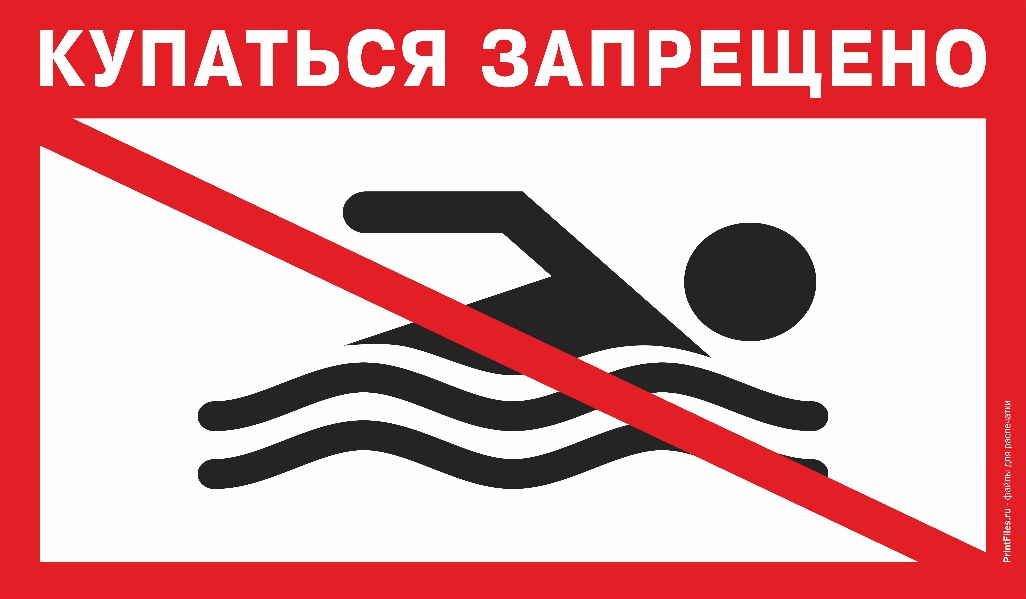                                                                                              Администрация.